NAME                                :            Zaid Ali Khamees AlnuaimiDATE OF BIRTH		:	07/ Jul/ 1988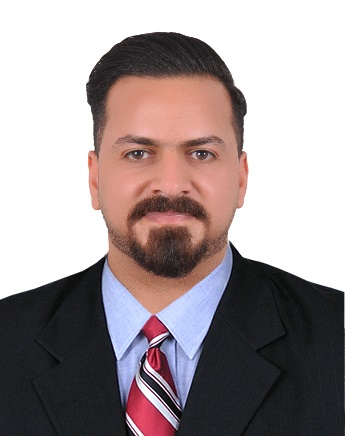 NATIONALITY	:	IraqiContact	:        +9647805113002E-mail                                :         zaidalneame88@gmail.comRESIDENCE	:	Babylon/ IraqMARITAL STATUS	:	SingleName of University: Babylon University college of veterinary medicineDegree: Bachelor Veterinary Medicine and Surgery (B.Sc.B.V.M&S)Name of University: Babylon University College of medicine.         Specialization: Master Medical Physiology (Msc)Name of Company  :      Winzor pharmaceutical CompanyLocation                  :      BabylonDate, from till         :      1/2/2011 – 31/1/2014Job title                   :     Medical RepresentativeName of Company    :      Stragen  companyLocation                     :      BabylonDate, from till            :      1/2/2014 – 30/12/2014Job title                      :     Medical RepresentativeName of Company    :      Stragen  companyLocation                     :      Middle Euphrates and Southern IraqDate, from till            :      1/1/2015 – until nowJob title                      :     SupervisorName of  University  :      University of Babylon Collage of PharmacyLocation                     :      HillaDate, from till            :      1/10/2017 – 30/62018Job title                      :      Lecturer (Medical Physiology)He has experience in the field of pharmaceutical media, worked in more than one company and started more than one position in the work period, taking more than one course in the medical Representative and sales skills.Holds a certificate from Mustansiriya University in teaching methods.TOT certificate.Certificate from the Federation of Arab Training Centers.Certificate from American university of science state of Oregon.Certificate from the Arab Parliament for training experts.Certified by the World Council of Institutional Development.Certified by the Arab Academy for Training and Solutions consulting practical.Certified by international innovation power.I worked as a lecturer at the Faculty of Pharmacy, University of Babylon.Participated in the first Iraqi - Germany conference of medical sciences at university of Babylon collage of medicine in cooperation with saint George hospital, university of Leipzig for the period 4-5 march 2018.Coaching Certificate from UDI Company During May 2018Selling skills certificate from UDI Company During April 2018 A COMPARISON STUDY OF SYNTHETIC CORTICOSTEROID AND NATURAL PLANT LICORICE CRUD EXTRACT IN REGARD TO PROVOKE ALLERGIC ASTHMA IN RABBITS.(International Journal of Pharmacy and Technology)A Study Effects of Licorice plant and Prednisolone on some Physiological and Immunological Parameters in Experimental Model. (Journal of Babylon Medical No. 1/2017)Skills:-Excellent Skills in Microsoft office 2003, 2007. 2010, 2013, 2016Internet Win 10 , Win 8.1, Win 7, Win XPNetworkSoftware and hardware maintenance for the PC and laptopVehicle driving and Driving Certificate (own a car). Qualification:-Team workLeadershipHard work CommunicationWork under Pressure Motivated Fast to Learn and improve Language:- 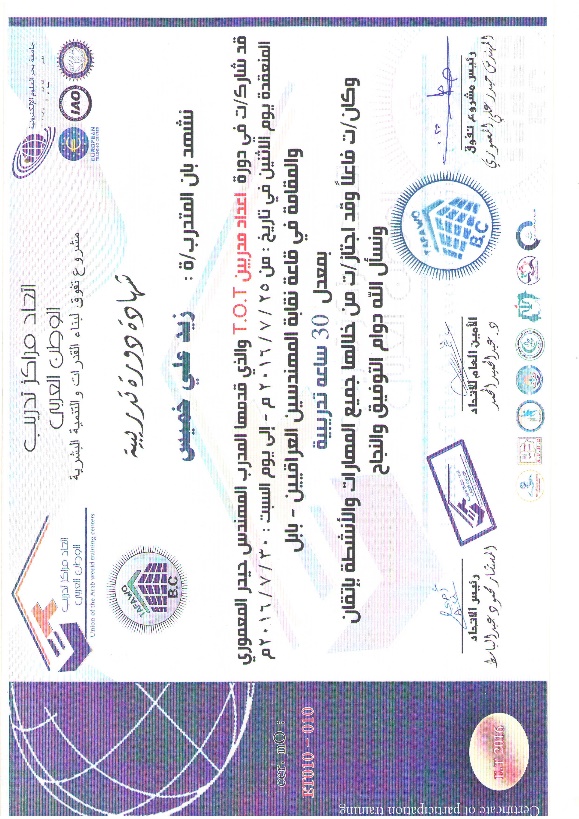 English (Good)Arabic (native)	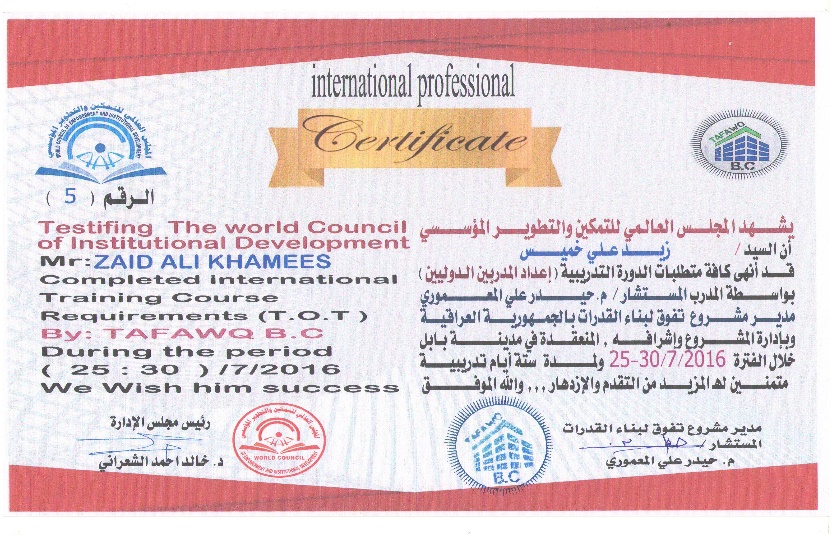 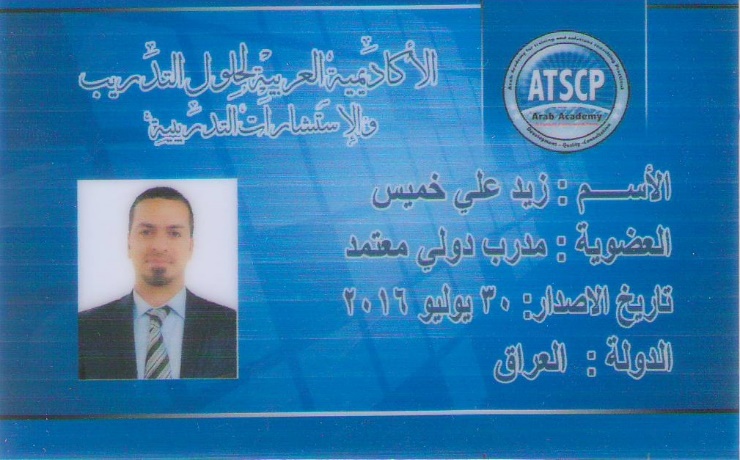 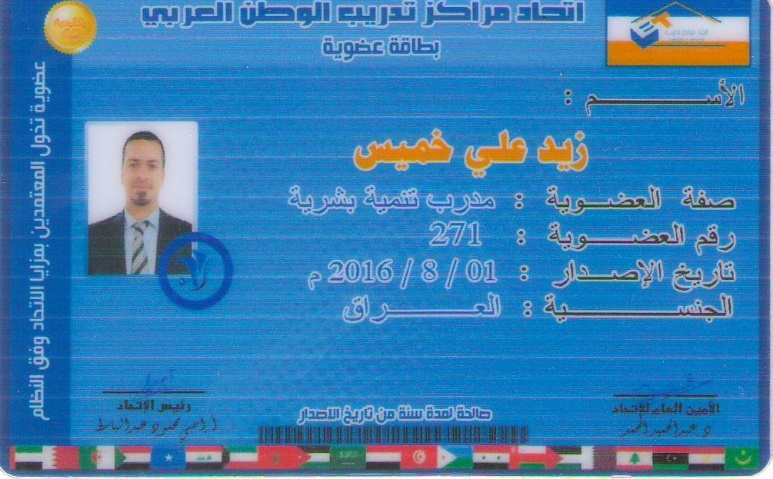 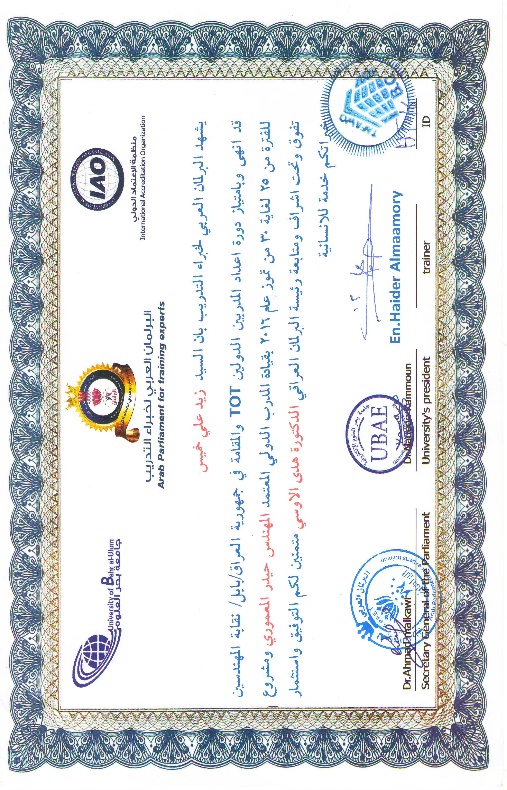 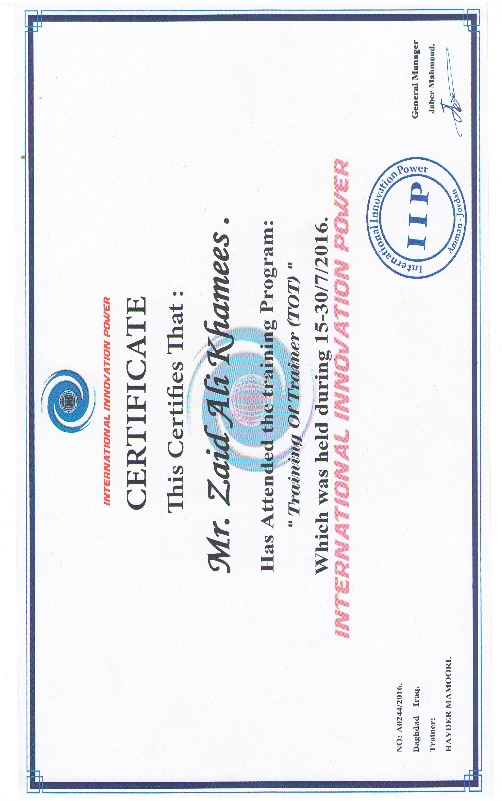 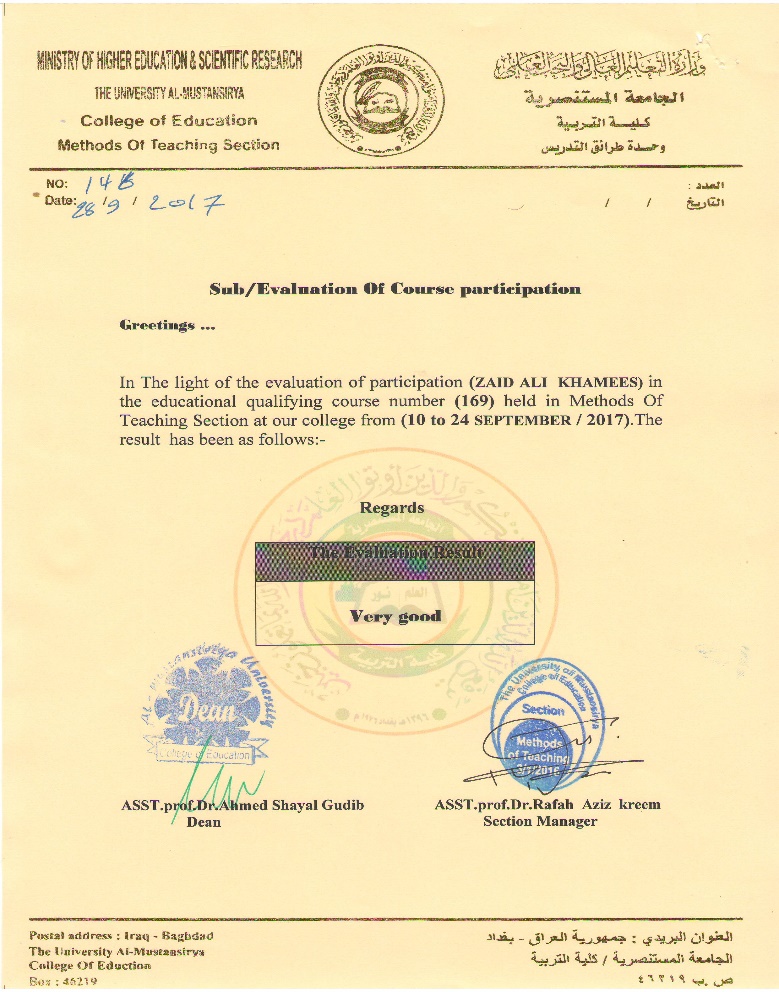 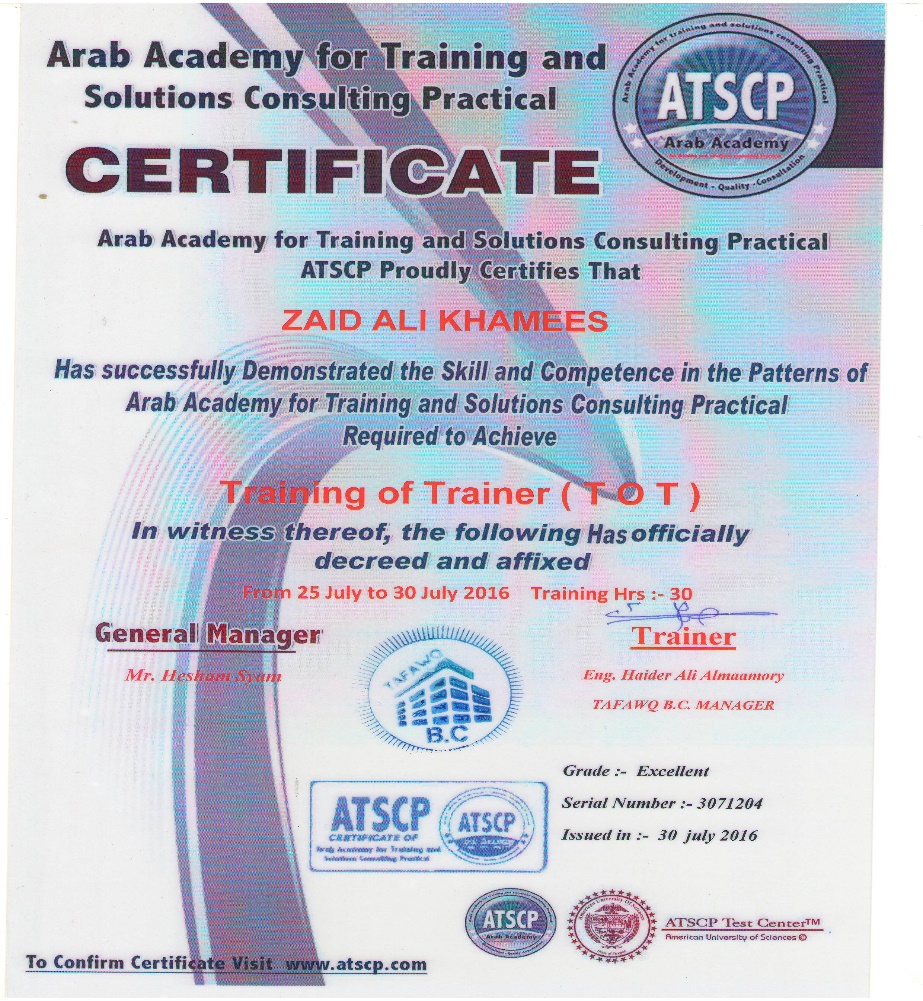 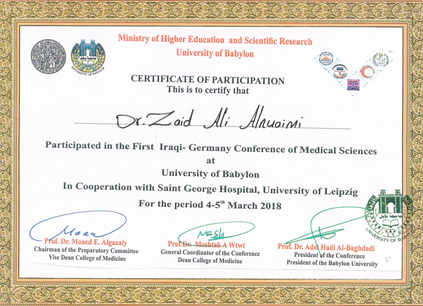 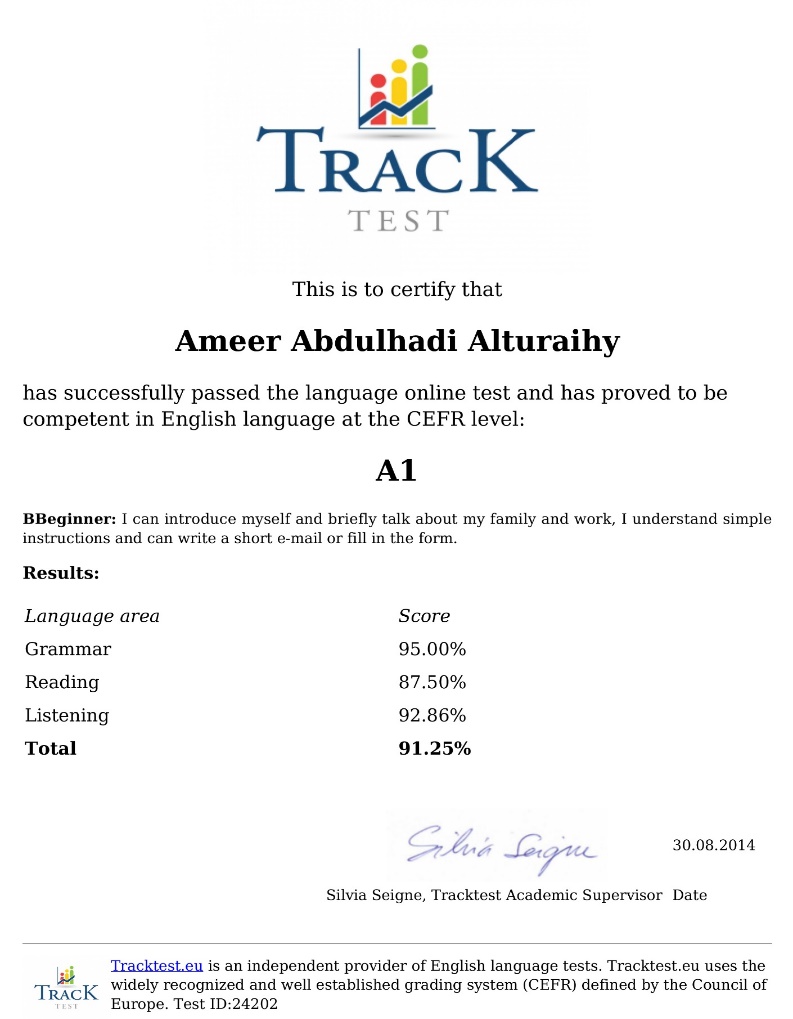 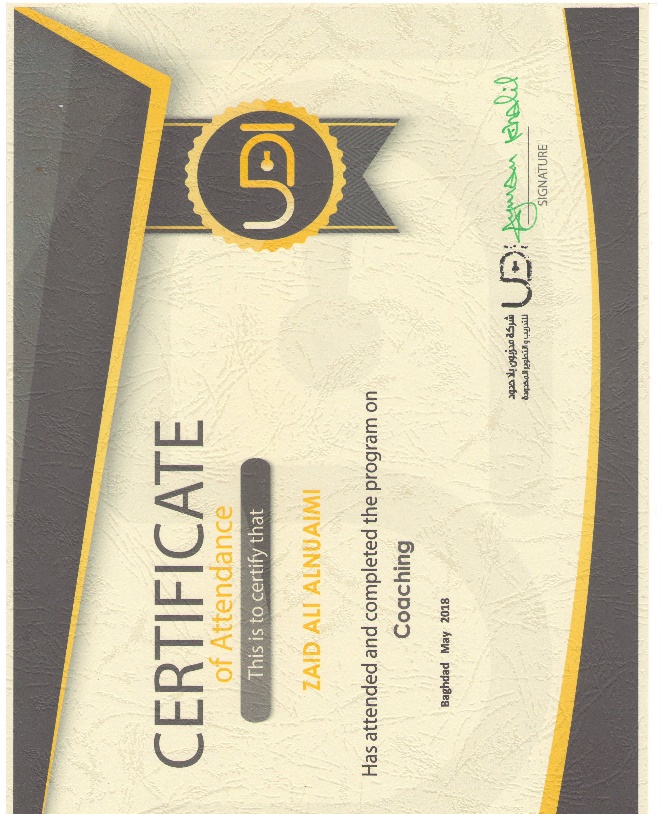 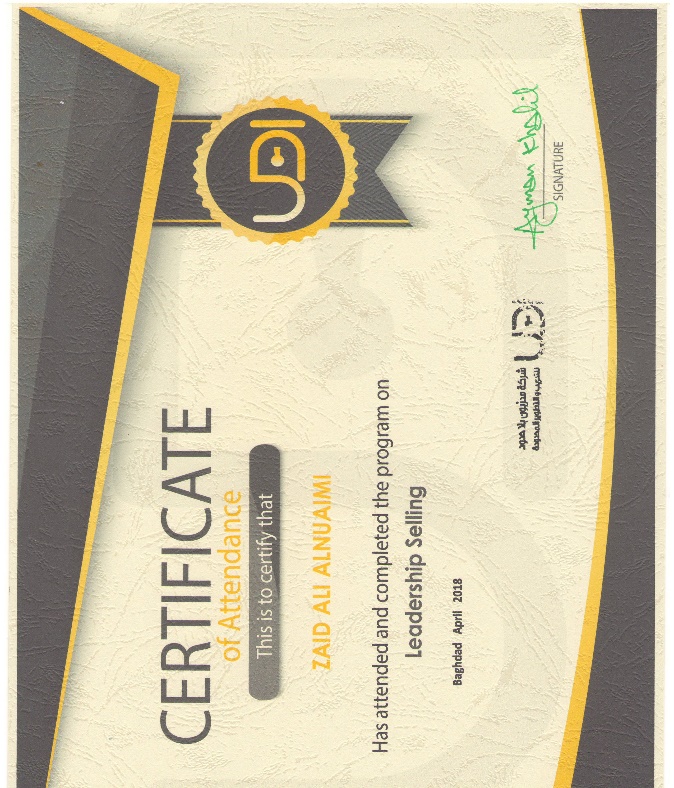 